2. Projekt/MaßnahmeWas soll konkret gefördert werden?3. Begründung4. Wirtschaftliche Auswirkungen, Unterhalt und Betreuung, finanzielle Folgeverpflichtungen5. Gesamtaufwand / Kostenplan6. Finanzierungsplan für Ziffer 5.1 bis 5.27. Erklärungen des AntragstellersRechtsverbindliche Unterschrift:_________________________________	_____________________________________(Ort und Tag)	(Unterschrift)Anlagen zum jeweiligen Projekt:- ggf. ausführliche Projektdarstellung - ggf. zusätzliche Aufstellungen zum Kosten- und Finanzierungsplan- bei Beantragung von Druckarbeiten: Anlage 3 Druckkosten mit zwei Vergleichsangeboten- bei Beantragung von Personalkosten: Werkvertragsentwurf ist beigefügt- Selbstdarstellung der Antragstellenden/Satzung- Nachweise der Förderzusagen von dritter Seite2024Aktenzeichen:          31-0430.6       /24Aktenzeichen:          31-0430.6       /24          Antragssumme:          Antragssumme:Förderfähige Summe:Förderfähige Summe:   Beantragte Summe:   Beantragte Summe:      Bewilligte Summe:      Bewilligte Summe:An die
Landeszentrale für politische Bildung
Baden-Württemberg
Gedenkstättenarbeit
Lautenschlagerstraße 20
70173 Stuttgart
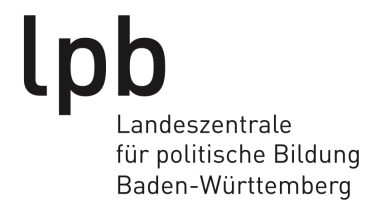 Antrag auf Förderung eines Projekts der Gedenkstättenarbeit
gem. Grundsätze für die Förderung von Gedenkstätten und Gedenkstätteninitiativen in Baden-Württemberg vom 30. April 1996 (FörderGr), in der Fassung vom 01.06.2016Antrag auf Förderung eines Projekts der Gedenkstättenarbeit
gem. Grundsätze für die Förderung von Gedenkstätten und Gedenkstätteninitiativen in Baden-Württemberg vom 30. April 1996 (FörderGr), in der Fassung vom 01.06.2016Antrag auf Förderung eines Projekts der Gedenkstättenarbeit
gem. Grundsätze für die Förderung von Gedenkstätten und Gedenkstätteninitiativen in Baden-Württemberg vom 30. April 1996 (FörderGr), in der Fassung vom 01.06.20161. Antragstellende – Bezeichnung (bitte vollständige Angaben!)1. Antragstellende – Bezeichnung (bitte vollständige Angaben!)Name der Institution und Rechtsform (e.V., Gesellschaft d. bürgerl. Rechts, Sonst.)Name der Institution und Rechtsform (e.V., Gesellschaft d. bürgerl. Rechts, Sonst.)Anschrift (Straße, PLZ, Ort)Anschrift (Straße, PLZ, Ort)Verantwortlich (Name, Funktion, Versandanschrift für Unterlagen)Verantwortlich (Name, Funktion, Versandanschrift für Unterlagen)Tel., Fax, E-MailTel., Fax, E-MailWelchem Punkt der Reihenfolge nach 7.3 FörderGr sind die Antragstellenden zuzurechnen – bitte ankreuzen: 1           2           3           Sonstiger TrägerWelchem Punkt der Reihenfolge nach 7.3 FörderGr sind die Antragstellenden zuzurechnen – bitte ankreuzen: 1           2           3           Sonstiger TrägerIBAN:                                                                                            BIC:                                                                      Kreditinstitut:                                                                                                                                                             Steuer ID:IBAN:                                                                                            BIC:                                                                      Kreditinstitut:                                                                                                                                                             Steuer ID:TitelArt der MaßnahmeOrtKurzbeschreibung(ggf. ausführliche Projektbeschreibung beilegen)Durchführungszeitraum (ggf. Zeitplan beilegen)In welche Kategorie nach Ziff. 8 FörderGr ist das Projekt schwerpunktmäßig einzureihen? (Einfachnennung)
8.1 Angebote der historisch-politischen Bildung- 8.1.1 Pädagogische Maßnahmen- 8.1.2 Didaktische Hilfsmittel - 8.1.3 Gedenkstättenpädagogische Materialien8.2. Sicherung der wissenschaftlichen Grundlagen- 8.2.1 Wissenschaftliche Forschung und Dokumentation- 8.2.2 Konservatorische Maßnahmen - 8.3 Eigene Ausstellungen- 8.4 Seminare und Fachtagungen- 8.5 Bedeutende Einzel- oder GemeinschaftsprojekteIn welche Kategorie nach Ziff. 8 FörderGr ist das Projekt schwerpunktmäßig einzureihen? (Einfachnennung)
8.1 Angebote der historisch-politischen Bildung- 8.1.1 Pädagogische Maßnahmen- 8.1.2 Didaktische Hilfsmittel - 8.1.3 Gedenkstättenpädagogische Materialien8.2. Sicherung der wissenschaftlichen Grundlagen- 8.2.1 Wissenschaftliche Forschung und Dokumentation- 8.2.2 Konservatorische Maßnahmen - 8.3 Eigene Ausstellungen- 8.4 Seminare und Fachtagungen- 8.5 Bedeutende Einzel- oder GemeinschaftsprojekteIn welche Kategorie nach Ziff. 8 FörderGr ist das Projekt schwerpunktmäßig einzureihen? (Einfachnennung)
8.1 Angebote der historisch-politischen Bildung- 8.1.1 Pädagogische Maßnahmen- 8.1.2 Didaktische Hilfsmittel - 8.1.3 Gedenkstättenpädagogische Materialien8.2. Sicherung der wissenschaftlichen Grundlagen- 8.2.1 Wissenschaftliche Forschung und Dokumentation- 8.2.2 Konservatorische Maßnahmen - 8.3 Eigene Ausstellungen- 8.4 Seminare und Fachtagungen- 8.5 Bedeutende Einzel- oder GemeinschaftsprojekteEs entspricht folgendem Förderschwerpunkt 2024 (Einfachnennung): 1.	Vorrang haben Projekte der Archivierung an Gedenkstätten; 2.	Vorrang haben zudem Maßnahmen, mit denen digitale Lernangebote entwickelt und ermöglicht werden; 3.	Vorrang haben darüber hinaus Projekte, die der Gewinnung, Förderung und Ausbildung von Ehrenamtlichen dienen.Bei jeder Förderung ist der Bezug zu und die Trägerschaft durch eine Gedenkstätte wesentliche Voraussetzung.Es entspricht folgendem Förderschwerpunkt 2024 (Einfachnennung): 1.	Vorrang haben Projekte der Archivierung an Gedenkstätten; 2.	Vorrang haben zudem Maßnahmen, mit denen digitale Lernangebote entwickelt und ermöglicht werden; 3.	Vorrang haben darüber hinaus Projekte, die der Gewinnung, Förderung und Ausbildung von Ehrenamtlichen dienen.Bei jeder Förderung ist der Bezug zu und die Trägerschaft durch eine Gedenkstätte wesentliche Voraussetzung.Es entspricht folgendem Förderschwerpunkt 2024 (Einfachnennung): 1.	Vorrang haben Projekte der Archivierung an Gedenkstätten; 2.	Vorrang haben zudem Maßnahmen, mit denen digitale Lernangebote entwickelt und ermöglicht werden; 3.	Vorrang haben darüber hinaus Projekte, die der Gewinnung, Förderung und Ausbildung von Ehrenamtlichen dienen.Bei jeder Förderung ist der Bezug zu und die Trägerschaft durch eine Gedenkstätte wesentliche Voraussetzung.3.1 Notwendigkeit der Maßnahme(z.B. Ziel, Konzeption, Standort, Zeitpunkt, Zusammenhang mit anderen Maßnahmen, alternative Möglichkeiten, v.a. zukünftige Nutzung. Ggf. Anlagen beifügen.)3.2 Notwendigkeit der Förderung(z. B. Eigenmittel, Nachweis der Bemühung um vorrangige bzw. anderweitige Förderungs- und Finanzierungsmöglichkeiten)5.1 Finanzieller Aufwand (Sachkosten)(bei Druckerzeugnissen Anlage 3 Druckkosten)5.2 Personalaufwand (nur in Form eines Werkvertrages, Entwurf des Werkvertrages  ist vorzulegen)5.3 Gesamtausgaben für die Maßnahme (bitte Einzelaufstellungen beifügen)
(Summe 5.1 + 5.2).      (Kleinanträge unter 500,00 € können nicht gefördert werden.)6.1 Finanzielle Eigenmittel (verbindliche Angabe)6.2 Einnahmen (z.B. aus Verkauf, Eintritt etc.)6.3 Leistungen Dritter (z.B. Spenden, keine öffentliche Zuwendungen)
(Angaben im Einzelnen unter 7.4)6.4 Öffentliche Zuwendungen (v. Bund, Land, Kreis, Kommunen, öffentlichen Stiftungen etc.) Bewilligende Stelle/n (Angaben im Einzelnen unter 7.4)6.5 Beantragte Zuwendung aus der Gedenkstättenförderung des Landes6.6 Gesamtfinanzierung
Summe 6.1 - 6.5, muss Summe 5.3 entsprechen      (Kleinanträge unter 500,00 € können nicht gefördert werden.)Darstellung des nicht monetären Eigenbeitrags des Antragstellers für das Projekt (z.B. ehrenamtliche Tätigkeit)7.1 Mit dem Vorhaben ist noch nicht begonnen worden.
Uns ist bekannt, dass für das Land aus Ausgaben der Antragstellenden, die vor der Förderungszusage getätigt werden, keine finanziellen Verpflichtungen entstehen.7.2 Der Antragsteller ist bei dieser Maßnahme zum Vorsteuerabzug berechtigt; dies ist bei den Preisen berücksichtigt (Preise ohne Mehrwertsteuer). nicht zum Vorsteuerabzug berechtigt (bitte Mehrwertsteuer bei Kostenvoranschlägen berechnen!)7.3 Die Angaben in diesem Antrag und in den Anlagen sind vollständig und richtig.7.4 Folgende Spendenzusagen, Genehmigungen oder Förderungszusagen liegen bereits vor (Ziff. 7.1 FörderGr) : (Bewilligende Stelle, Art der Leistung, Summe)7.5. Die Einrichtung erhält öffentliche Mittel zur institutionellen Förderung von folgenden Stellen:Förderungsgeber	     						Jahresbetrag 	     7.6 Zur Erledigung ihrer Aufgaben bedient sich die LpB automatisierter Verfahren (EDV).      Gem. Art. 6 Abs. 1 lit. a DSGVO weisen wir darauf hin, dass die erhobenen Daten im Rahmen ihrer               Zweckbestimmung gespeichert oder genutzt werden.  Ich bin damit einverstanden, dass die gemachten Angaben zum Zwecke der Bearbeitung datentechnisch erfasst werden.